МУНИЦИПАЛЬНОЕ  БЮДЖЕТНОЕ ДОШКОЛЬНОЕ  ОБРАЗОВАТЕЛЬНОЕ УЧРЕЖДЕНИЕ  ДЕТСКИЙ   САД № 50  КОМБИНИРОВАННОГО  ВИДА Г. СЕВЕРОМОРСКПАСПОРТЛЕГО-СТУДИИ «САМОДЕЛКИН»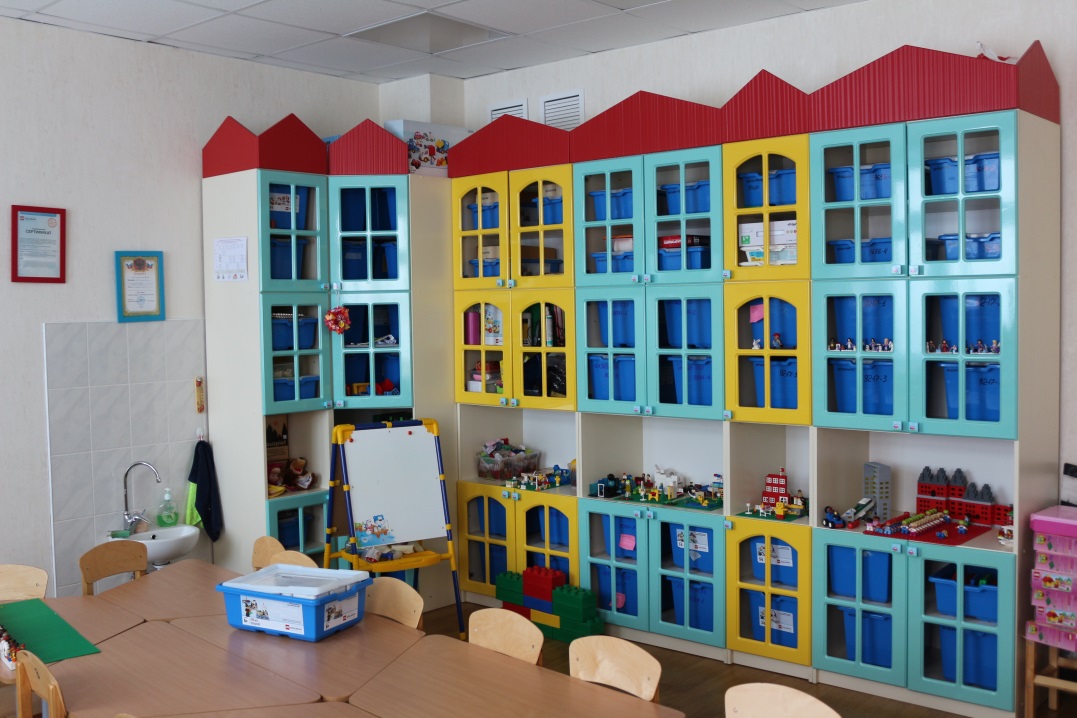 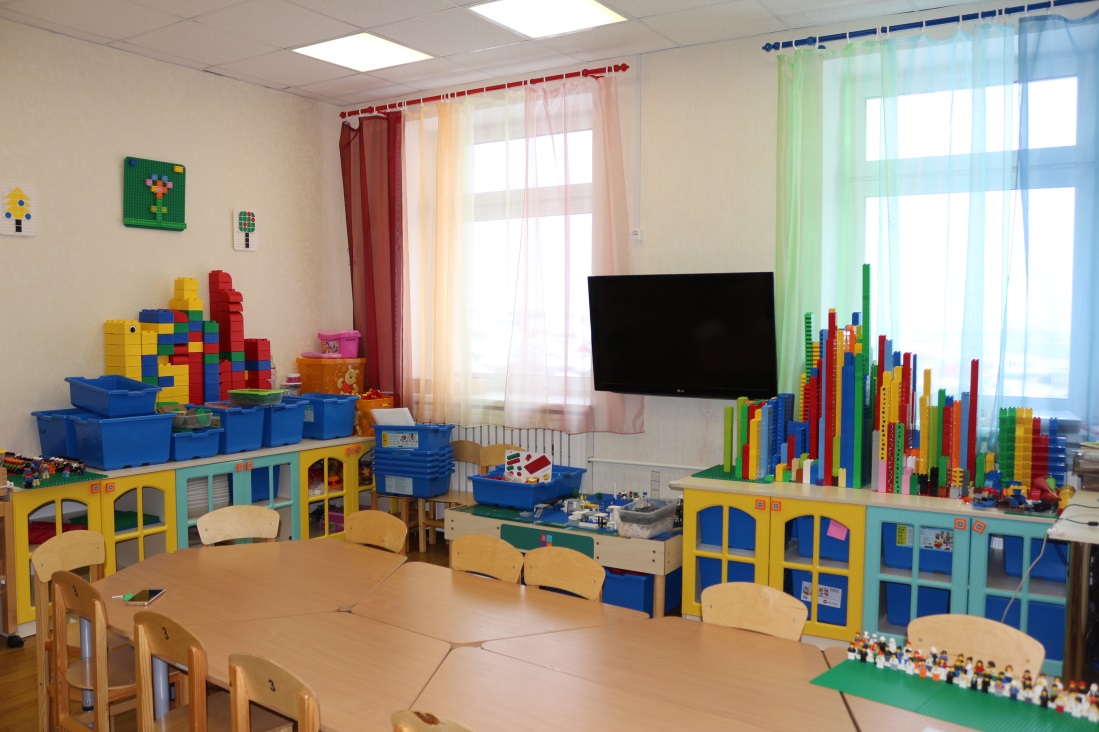 Лего-студия «Самоделкин»: 26,8 кв.мСтационарный; находится на 2 этаже здания ДОУ.Целостность пола (покрытия):  соответствует  нормативным требованиям;Наличие аптечки: имеется;Ограждение отопительных приборов: имеется  (дерево);Инструкции по охране труда и технике безопасности    имеются;Ответственный: воспитатель лего- и изо-студии.В лего-студии «Самоделкин» организованы места для проведения непосредственно образовательной деятельности, которые соответствуют требованиям по охране труда, техники безопасности и производственной санитарии, а также возрастным особенностям детей дошкольного возраста. Административно — педагогический персонал с правилами техники безопасности при проведении непосредственно образовательной деятельности ознакомлен.Перечень  оборудования и инвентаря для игр  и  занятий  по конструированию  в лего-студии «Самоделкин» МБДОУ д\с № 50  на 01.09.2016 г.:Формы работыНОД  в средних, старших и подготовительных к школе группах.Индивидуальная \ коррекционная  работа с детьми.Кружковая работа.№НаименованиеКоличествоСтенка шестисекционный «Город»1Тумба двухсекционная «Город»1Тумба трехсекционная «Город»1Стол с подсветкой и песком с наполнением (Приложение 1)1Стол "Трапеция" регулируемый по высоте 8Стулья детские20Стол для педагога с тумбой1Кресло для педагога1Шкаф одежный с зеркалом1Доска магнитная1Мольберт двухсторонний1Контейнеры для раскладки конструкторовКонтейнеры для хранения конструкторов6Набор полупрозрачных строительных кубиков2Набор строительных плат (Приложение 2)Игровой набор Duplo (Приложение 3)Цифры и мозаика Duplo 10Игровой набор Education (Приложение 4)Игровые наборы по начальной робототехнике (Приложение 5)Мягкие кирпичи LEGO Soft. Базовый набор 1,5+2Набор кубиков из дерева1Дидактические и развивающие игры (Приложение 6)Учебно-методическая литература и пособия (Приложение 7)Демонстрационный материал (Приложение 8)Телевизор1Ноутбук1Документация воспитателя лего-студии «Самоделкин» (Приложение 9)Аптечка1Часы1Рамки для информации4Ведро с крышкой для мусора1Раковина1